III. Spoločenstvo lesa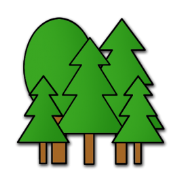 IV. ročníkMeno: Správne odpovede:Bodovacia tabuľka so známkami: 1. Stromy, kry, byliny, živočíchy a huby tvorialúčne spoločenstvo.lesné spoločenstvo.poľné spoločenstvo.2. Medzi základné životné podmienky rastlín, živočíchov a húb nepatrí:svetlo a teplovoda a vzduchpôda a počasie3. Členovia lesného spoločenstva:  žijú vo vzájomných vzťahochnežijú vo vzájomných vzťahochžijú vo vzájomných vzťahoch len v zime4. Rozlišujeme tri druhy lesov:  listnaté, ihličnaté a pomiešanélistové, ihlicové a zamiešanélistnaté, ihličnaté a zmiešané5. Les tvoria prevažnehuby.stromy.kry.6. Vyznač pravdivé tvrdenia o stromoch.Stromy sú rastliny so zdrevnatenou stonkou. K častiam stromu patria korene, kameň a koruna.Stromy poskytujú potravu živým organizmom.7. Po celý rok majú rovnakú podobu lesy:listnatéihličnatézmiešané8. Listnaté stromy sú v možnosti:dub letný, buk lesný, hrach obyčajnýborovica lesná, breza bradavičnatá, pagaštan konskýhrab obyčajný, dub letný, breza previsnutá9. Žalude sú plodmi:duba letnéhohrabu obyčajnéhobuka lesného10. Ihličnatý strom so širokou korunou, sivohnedým rozpukaným kmeňom, dlhými lesklými ihlicami a kužeľovitými šiškami sa nazývajedľa bielaborovica lesnásmrekovec opadavý11. Nie je pravdou, že:Plody buka sú oriešky s krídlami.Dub letný je symbolom sily a dlhovekosti.Vonný olej vyrobený z borovice má liečivé účinky.12. K lesným živočíchom patrí:medveď bielyveverica stromovákoník lúčny13. Jeleň lesný žije v čriedach.kolóniách.svorkách.14. O medveďovi hnedom je známe, žeje cicavec a bezstavovec.počas zimy je veľmi aktívny a nespí.má hustú srsť a hmotnosť až 350 kg.15. Vyznač pravdivé tvrdenie o jeleňovi lesnom.Patrí medzi všežravce.Farba jeho srsti sa mení podľa ročných období.Samica nemá parohy a volá sa srna.16. Sova loví korisť predovšetkým podľasluchu.zraku.hmatu.17. Hniezdo sovy nájdeme:v korune stromuv dutine stromu v brlohu pod stromom18. Nie je pravdou, že veverica stromová:rodí živé mláďatási ukrýva zásoby v dutine stromov alebo v pôdeje hmyzožravec1.		b2. 		c3.		a4. 		c5.		b6. 		a, c7.		b8.		c9.		a10.		b11.		a12.		b13. 		a14. 		c15.		b16.		a17.		b18.		cBodyZnámka18 - 16           115 – 14213 - 938 - 544 - 05